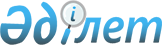 О внесении изменений в состав Консультативного комитета по взаимодействию контролирующих органов на таможенной границе Евразийского экономического союзаРаспоряжение Коллегии Евразийской экономической комиссии от 13 сентября 2021 года № 140.
      1. Внести в состав Консультативного комитета по взаимодействию контролирующих органов на таможенной границе Евразийского экономического союза, утвержденный распоряжением Коллегии Евразийской экономической комиссии от 18 августа 2015 г. № 75, следующие изменения:
      а) включить в состав Консультативного комитета следующих лиц:
      б) указать новые должности следующих членов Консультативного комитета:
      в) исключить из состава Консультативного комитета Исаева А.С., Исакова К.С., Кожокулова Р.Н. и Чодуева Э.У.
      2. Настоящее распоряжение вступает в силу с даты его опубликования на официальном сайте Евразийского экономического союза.
					© 2012. РГП на ПХВ «Институт законодательства и правовой информации Республики Казахстан» Министерства юстиции Республики Казахстан
				
От Кыргызской Республики
От Кыргызской Республики
От Кыргызской Республики
Касымалиев 
Иса Мырзабекович 
−
заместитель директора Государственной инспекции по ветеринарной и фитосанитарной безопасности Министерства сельского, водного хозяйства и развития регионов Кыргызской Республики
Кенжебаев
Дыйканбай Бакашевич
−
директор Департамента карантина растений Министерства сельского, водного хозяйства и развития регионов Кыргызской Республики
Курманбеков 
Улан Жолдошбекович
−
главный инспектор отдела таможенного контроля Управления организации таможенного контроля Государственной таможенной службы при Министерстве экономики и финансов Кыргызской Республики
Марсбек
уулу Илич
−
заместитель Министра сельского, водного хозяйства и развития регионов Кыргызской Республики;
–
заместитель директора Департамента лекарственного обеспечения и медицинской техники Министерства здравоохранения и социального развития Кыргызской Республики
Жумалиев
Таалайбек Имашович
−
заведующий отделом международных перевозок Государственного агентства автомобильного, водного транспорта и весогабаритного контроля при Министерстве транспорта и коммуникаций Кыргызской Республики
Исмаилова
Гульсара Акимовна
−
заместитель начальника Главного управления пограничного контроля Пограничной службы Государственного комитета национальной безопасности Кыргызской Республики
Касейинов
Кубат Усенкулович
−
заместитель директора Государственной инспекции по ветеринарной и фитосанитарной безопасности Министерства сельского, водного хозяйства и развития регионов Кыргызской Республики
Мусабеков
Нурмат Болотбекович
−
главный специалист Управления автомобильного и железнодорожного транспорта при Министерстве транспорта и коммуникаций Кыргызской Республики
Самыкбаев
Айдарбек Аманбаевич
−
заведующий отделом таможенной политики и тарифного регулирования Управления таможенной и тарифной политики Министерства экономики и финансов Кыргызской Республики
Сыдыканов
Асылбек Сопубекович
−
заместитель директора Департамента профилактики заболеваний и государственного санитарно-эпидемиологического надзора Министерства здравоохранения и социального развития Кыргызской Республики;
      Председатель КоллегииЕвразийской экономической комиссии

М. Мясникович
